Мониторинг объекта (ОН –Малахова О.А.) с. Анучино, 15.06. 2022Выполнение работ по устройству основания спортивной площадки для экстремальных видов спорта, с.Анучино, ул.Лазо,4Срок выполнения работ: 01.06.-15.07.2022. Подрядчик ООО «Вектор»."Создание малобюджетных плоскостных спортивных сооружений - скейт площадка, с. Анучино".Подрядчик закончил демонтаж металлических конструкций. Демонтируемые металлические конструкции находятся на территории  объекта. Паспорт объекта имеется. Рабочих и техники не было.С предыдущего посещения объекта ничего не изменилось. Работы не ведутся Подрядчиком.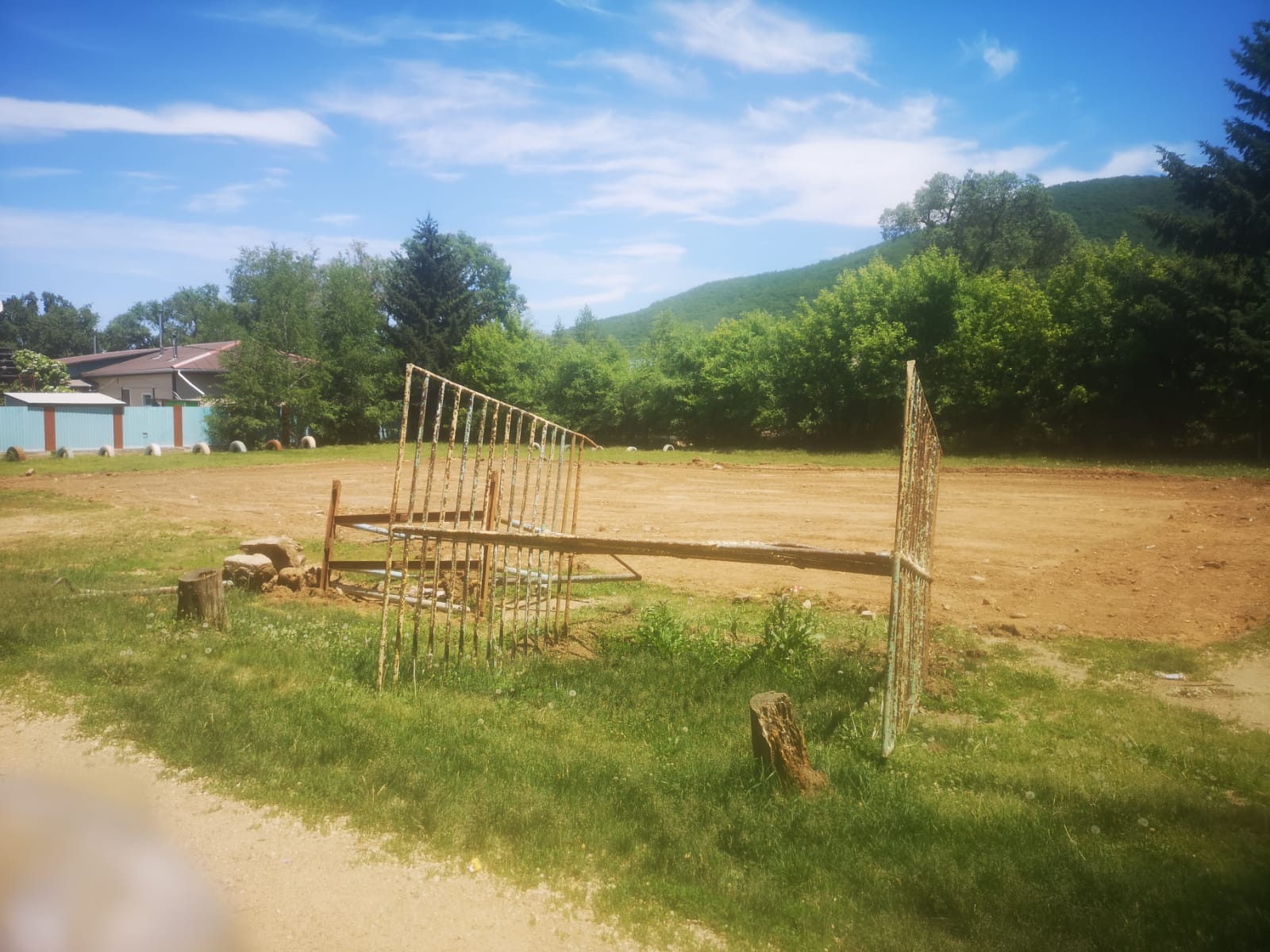 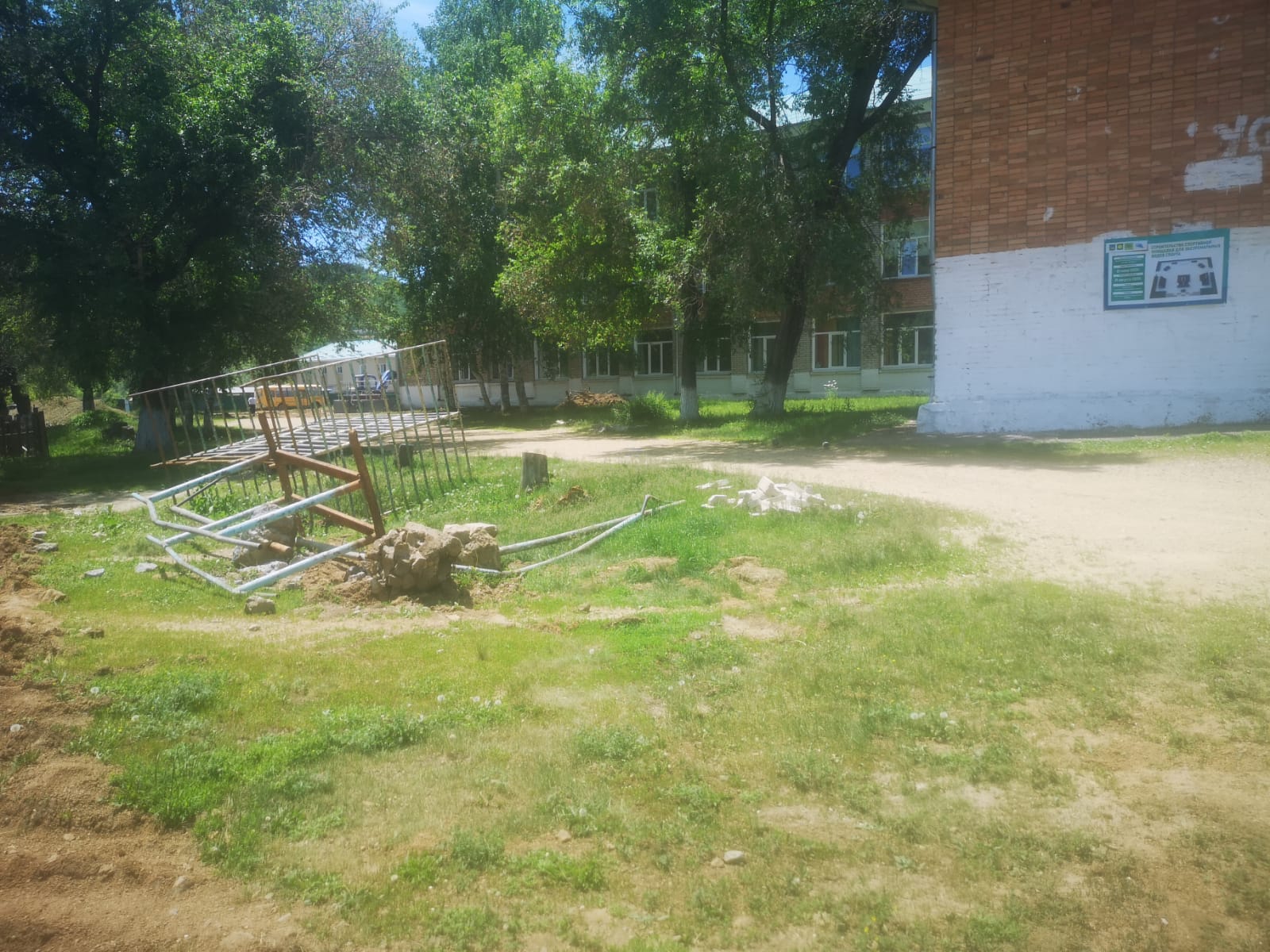 